Załącznik do Zarządzenia Nr 23/2012Starosty Koszalińskiego z dnia 20 kwietnia 2012 r.WYMAGANE DOKUMENTY :Wniosek o wykreślenie stowarzyszenia zwykłego z  Ewidencji stowarzyszeń zwykłych (formularz wniosku do pobrania na stronie www.bip.powiat.koszalin.pl lub w Wydziale Rozwoju i Promocji Starostwa Powiatowego w Koszalinie, 
ul. Racławicka 13, IV piętro, pok. 415, tel. 94/ 71 40 171).Załączniki:sprawozdanie z przeprowadzonego postępowania likwidacyjnego stowarzyszenia zwykłego,protokół przekazania majątku stowarzyszenia zwykłego.MIEJSCE ZŁOŻENIA DOKUMENTÓW:Starostwo Powiatowe w Koszalinie, 75-620 Koszalin, ul. Racławicka 13 Kancelaria Ogólna (od poniedziałku do piątku w godz. 7.30-15.30)OPŁATY:Opłaty skarbowej nie pobiera się.TERMIN I SPOSÓB ZAŁATWIENIA: Sposób: informacja o wykreśleniu z Ewidencji stowarzyszeń zwykłych.Termin: niezwłocznie, nie później niż w ciągu 7 dni od dnia wpływu wniosku
               o wykreślenie stowarzyszenia zwykłego z  Ewidencji stowarzyszeń
               zwykłych. PODSTAWA PRAWNA: art. 4 ust. 1 pkt. 22 ustawy z dnia 5 czerwca 1998 r. o samorządzie powiatowym (Dz. U. z 2016 r. poz. 814),art. 37 ust. 2 pkt 3, art. 43 ustawy z dnia 7 kwietnia 1989 r. Prawo o stowarzyszeniach (Dz. U. z 2015 r. poz. 1393, z późn. zm.),Rozporządzenie Ministra Spraw Wewnętrznych i Administracji z dnia 2 maja 2016 r. w sprawie prowadzenia ewidencji stowarzyszeń zwykłych, jej wzoru oraz szczegółowej treści wpisów (Dz. U. z 2016 r. poz. 644).TRYB ODWOŁAWCZY: Nie dotyczy.INNE INFORMACJE: Obowiązkiem likwidatora jest – w terminie 14 dni od dnia zakończenia likwidacji – złożyć organowi nadzorującemu wniosek o wykreślenie stowarzyszenia z Ewidencji stowarzyszeń zwykłych.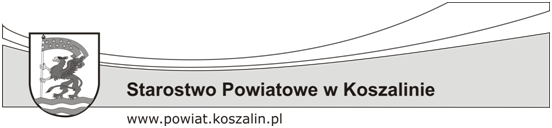 KARTA USŁUGI Wydział Rozwoju i PromocjiWYKREŚKLENIE STOWARZYSZENIA ZWYKŁEGO Z EWIDENCJI STOWARZYSZEŃ ZWYKŁYCH/ sprawa, którą opisuje karta  /WR/symbol wydziału/OPRACOWAŁSPRAWDZIŁZATWIERDZIŁEwa ZagórskaTomasz HołowatyAgnieszka MaślińskaDATA:04.07.2016DATA:15.07.2016DATA:18.07.2016